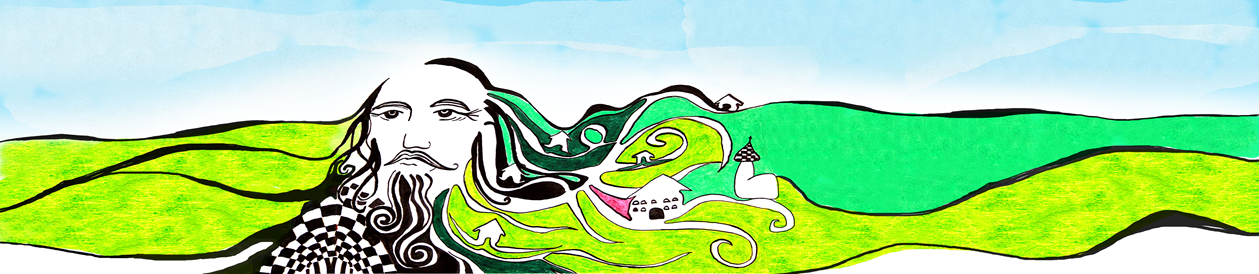 OZNÁMENÍ O ZÁPISU A KRITÉRIA PRO PŘIJÍMÁNÍ DĚTÍ DO ZŠŘeditel ZŠ a MŠ J.A.Komenského v Komni  stanoví následující kritéria pro přijímání dětí do 1. ročníku základní školy k plnění povinnosti školní docházky v případech, kdy počet přijatých žádostí, podaných zákonnými zástupci dětí, překročí stanovenou kapacitu počtu žáků v prvních třídách školy.             (Maximální počet žáků přijímaných do prvních tříd základní školy stanoví ředitel základní školy podle ust. § 165 odst. 1 písm. a) školského zákona, v platném znění.  Do první třídy se přednostně přijímají děti podle kritérií:děti s místem trvalého pobytu v Komni, v příslušném školském obvodu základní školy,děti s místem trvalého pobytu jiného školského obvodu, jejichž sourozenec je již žákem této základní školy,děti s místem trvalého pobytu jiného školského obvoduŽáci budou přijímáni postupně podle jednotlivých kritérií. Nejdříve se přijímají žáci dle 1., poté dle 2. až 3. kritéria.                                                                                                                                                                           Pro naplnění daného kritéria jsou rozhodné informace uvedené žadatelem o přijetí – zákonným zástupcem dítěte do žádosti o přijetí v den zápisu do první třídy.                                                                               V případě, že v jednom kritériu nebude v možnostech školy přijmout všechny žáky (kteří dané kritérium splňují), protože by došlo k překročení kapacity stanovené ředitelem školy, bude provedeno losování. K losování dojde ze všech dětí splňující dané kritérium. Losování provede člen školské rady za přítomnosti člena vedení školy. Losovat se budou čísla, která byla přidělena žákům školy při zápisu. Zápis pro školní rok 2024/2025 bude probíhat ve čtvrtek, 04. dubna 2024 od 13:00 hodin.Při zápisu obdrží zákonný zástupce uchazeče (dítěte) registrační číslo,(jedná se o čj., uvedené v žádosti) pod kterým bude uchazeč uveden v seznamu přijatých dětí. Seznam bude vytvořen na základě vyhodnocení souboru kritérií stanovených ředitelem školy pro přijímání žáků na ZŠ Komňa, 169, 68771 Bojkovice. Rozhodnutí o přijetí nebude automaticky zasíláno, ale bude oznámeno tímto způsobem:zveřejněním  seznamu přijatých i nepřijatých dětí na přístupném místě ve škole (na vývěsce před budovou školy)a na webových stránkách školy: www.zskomna.cz  Seznam bude zveřejněn oběma způsoby nejméně po dobu 15 dnů. Předpokládaný termín zveřejnění je stanoven na den:		05. 4. 2024V souladu se zákonem nemohou být uvedena na seznamu jména dětí, proto zde budou uvedeny pod registračními čísly. Pro tyto účely Vaší žádosti přiděluji registrační číslo, které je uvedeno jako číslo jednací v žádosti o přijetí dítěte k povinné školní docházce. O přijetí vašeho dítěte bude v souladu s § 67 odst. 2 zákona č. 500/2004 Sb., správního řádu, v platném znění vyhotoveno písemné rozhodnutí, které bude součástí spisu Vašeho dítěte ve škole. Přijatým dětem nebude rozhodnutí v písemné podobě doručováno, můžete ale požádat o jeho vydání. Rozhodnutí o nepřijetí ke vzdělávání bude zasláno v písemné podobě.V Komni, 12. března 2024                Ivana Dubovská    ředitelka školy 